Southern Plains Behavioral Health Services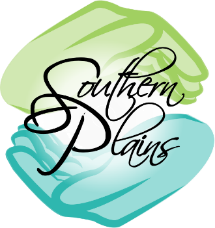 Systems of Care               Action PlanYouth Name:Date:Domain/Area of Need:  ____ Basic Needs                    ____ Community Supports     ____ Social Supports              ____ Housing Supports                                           ____ Emotional Needs            ____ Health ____ Educational Needs         ____ Safety    Notes/CommentsNeeds/Goals:Actions/Responsible Person: